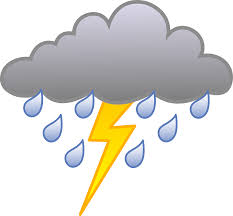 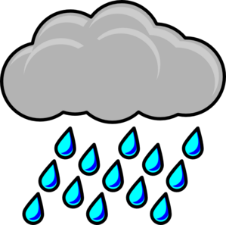 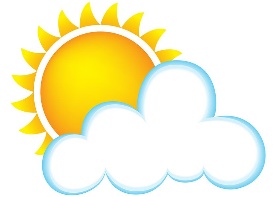 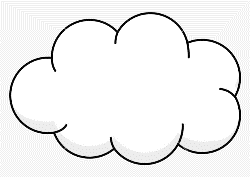 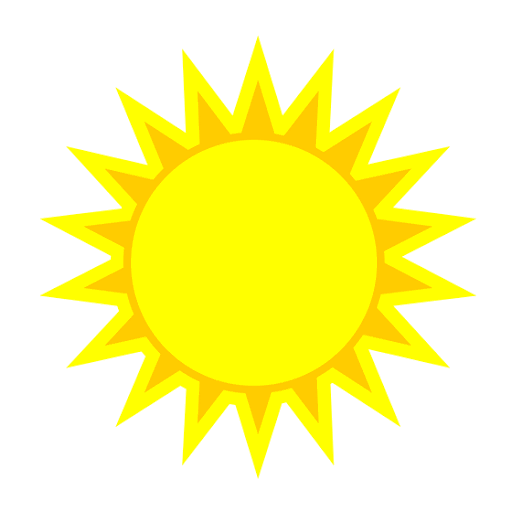 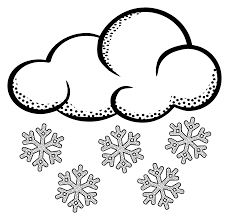 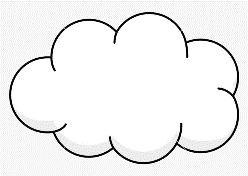 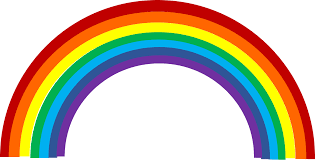 MorningAfternoonEveningMondayTuesdayWednesdayThursdayFriday